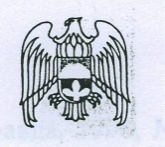 СОВЕТ МЕСТНОГО САМОУПРАВЛЕНИЯ ГОРОДСКОГО ПОСЕЛЕНИЯ ЗАЛУКОКОАЖЕ ЗОЛЬСКОГО МУНИЦИПАЛЬНОГО РАЙОНА КАБАРДИНО-БАЛКАРСКОЙ РЕСПУБЛИКИКЪЭБЭРДЕЙ-БАЛЪКЪЭР РЕСПУБЛИКЭМ ДЗЭЛЫКЪУЭ МУНИЦИПАЛЬНЭ КУЕЙМ ЩЫЩ ДЗЭЛЫКЪУЭКЪУАЖЭ КЪАЛЭ ЖЫЛАГЪУЭМ И СОВЕТКЪАБАРТЫ-МАЛКЪАР РЕСПУБЛИКАНЫ ЗОЛЬСК МУНИЦИПАЛЬНЫЙ РАЙОНУНУ ЗАЛУКОКОАЖЕ ШАХАР ПОСЕЛЕНИЯСЫНЫ СОВЕТИ 361700 Зольский муниципальный район г.п. Залукокоаже ул. Комсомольская, 34  тел. 41-1-88    Р Е Ш Е Н И Е   № 29/5                                                                        УНАФЭ   № 29/5                                                                        БЕГИМ   № 29/5 Заседания №29  Совета местного самоуправления городского поселения Залукокоаже Зольского муниципального района КБР IV созыва31 декабря 2010 года                                                                                            г.п.ЗалукокоажеО структуре местной администрациигородского поселения Залукокоаже   Зольского муниципального района                       Рассмотрев представленную главой местной администрации городского поселения Залукокоаже Бжаховым П.А. структуру местной администрации городского поселения Залукокоаже Зольского муниципального района КБР, Совет местного самоуправления г.п.Залукокоаже РЕШИЛ:Утвердить представленную на рассмотрение заседания Совета местного самоуправления городского  поселения Залукокоаже структуру местной администрации городского поселения Залукокоаже Зольского муниципального района КБР (Прилагается).Обнародовать настоящее решение путем вывешивания в здании администрации, МОУ «СОШ №1», МОУ «ООШ № 2», городской библиотеке. Глава г.п. Залукокоаже,председатель Совета   местного самоуправления IV созыва:                                         Н.А.Коков